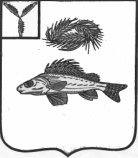 СОВЕТННОВОКРАСНЯНСКОГО МУНИЦИПАЛЬНОГО ОБРАЗОВАНИЯ 
ЕРШОВСКОГО РАЙОНА САРАТОВСКОЙ ОБЛАСТИРЕШЕНИЕот 14.11.2019 г.                                                                                  № 17-46О назначении публичных слушаний по проекту бюджета Новокраснянского муниципального образования на 2020 годНа основании Федерального закона № 131-ФЗ – «Об общих принципах организации местного самоуправления в Российской Федерации», в соответствии со ст.12 Устава Новокраснянского муниципального образования, положением о публичных  слушаниях в Новокраснянском муниципальном образовании и положением о бюджетном процессе Новокраснянского муниципального образования, Совет решил:1.Назначить публичные слушания по проекту бюджета Новокраснянского муниципального образования «О бюджете Новокраснянского муниципального образования Ершовского района Саратовской области на 2020 год».2.Утвердить рабочую группу по подготовке, проведению публичных слушаний и рассмотрению предложений в составе:Кузнецова Елена Юрьевна- председатель комиссии;Фоминых Анатолий Александрович – член комиссии ;Тлекова Юлия Евгеньевна -член комиссии;Явленичев Виктор Валерьевич – член комиссии.3.Провести публичные слушания  30 ноября 2019 года в 15.00 в здании администрации Новокраснянского муниципального образования.4.Обнародовать настоящее решение и проект бюджета Новокраснянского муниципального образования в местах утвержденных решением Совета и разместить на официальном сайте администрации Ершовского муниципального района  в сети интернет.Глава Новокраснянского муниципального образования                                              Е.Ю.Кузнецова